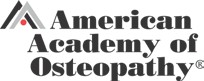 THE ANDREW TAYLOR STILL MEDALLION OF HONORPETITION DESCRIPTIONThis award shall be the highest award conferred by the Academy and be in the form of a bronze plaque.Members of The Academy or Component Societies of the Academy, seeking to honor a deserving member for outstanding accomplishment in scientific or professional affairs, may petition the Academy, through its Board of Trustees, to award the Andrew Taylor Still Medallion of Honor as its highest award to its nominee. It should be noted that the Academy cherishes the Andrew Taylor Still Medallion of Honor as its highest award and grants it to deserving members only after careful consideration and investigation. It is recommended that all petitions be considered confidential.To Whom AwardedDeserving members of the Academy who have exhibited, among other accomplishments in scientific or professional affairs; an exceptional understanding, and application of osteopathic principles and concepts.Submission of PetitionsThe petition shall contain biographical information about the proposed nominee and a clear statement of the accomplishments meriting the award.The petition shall be signed by at least eight (8) members of good standing in the Academy. (Any member of the Board of Trustees may sign the petition as a gesture of support. However, they will not be counted as one of the eight required petitioners.)Petitions must be received by the Academy at the AAO office prior to August 1st to be acted upon by the Board of Trustees at its Fall Meeting. The award can then be presented at the Academy Convocation in March.The petitions shall be forwarded to the Secretary of the Academy, who shall transmit a true copy of each petition to the Awards Committee, keeping the original in the Academy files for a maximum of two (2) years.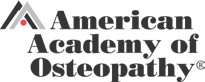 Andrew Taylor Still Medallion of Honor Award ListAAO Awards and Honors	A.T. Still Medallion of Honor	ver. 2.26.2023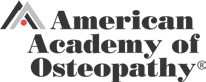 Andrew Taylor Still Medallion of HonorAward PetitionWe the undersigned do hereby nominate  	 for the American Academy of Osteopathy Andrew Taylor Still Medallion of Honor Award.Biographical Information: (may be attached as a CV)Noted Accomplishments:	YearRecipientYearRecipient2023Hugh M. Ettlinger, DO, FAAO, FCA1985John H. Harakal, DO, FAAO*2022Guy A. DeFeo, DO1983Donald Siehl, DO, FAAO*2021John M. Jones, DO1982Paul E. Kimberly, DO, FAAO*2020Richard L. Van Buskirk, DO, FAAO1981J. Gordon Zink, DO, FAAO*2019Richard A. Feely, DO, FAAO, FCA, FAAMA1980Paul E. Wilson, DO*2018G. Bradley, Klock, DO, FAAO1979Rollin E. Becker, DO*2017George J. Pasquarello, DO, FAAO1978Ira C. Rumney, DO, FAAO* 2016Michael A. Seffinger, DO, FAAFPDavid Heilig, DO, FAAO*2015Jane E. Carreiro, DO1977Louise W Astell, DO*Dennis J. Dowling, DO, FAAO1976Joseph L. Love, DO, FAAO*2014Alexander S. Nicholas, DO, FAAO1975J. Stedman Denslow, DO*2013Raymond J. Hruby, DO, FAAODist1974A. Hollis Wolf, DO, FAAO*2012Mark S. Cantieri, DO, FAAO1973Fred L. Mitchell, Sr., DO, FAAO*Jerry L. Dickey, DO, FAAO1972William O. Kingsbury, DO, FAAO*2011John C. Glover, DO, FAAO1971Reginald Platt, DO, FAAO*2010Boyd R. Buser, DO1970Stephen M. Pugh, DO, FAAO*2009Donald V. Hampton, DO*1969George W. Northup, DO, FAAO*Edward G. Stiles, DO, FAAORobert B. Thomas, DO, FAAO*2008Judith A. O'Connell, DO, FAAO1968Margaret W Raffa, DO*Stephen D. Blood, DO, FAAODist*1967Harold L Magoun, Sr., DO, FAAO*2007Ann L. Habenicht, DO, FAAO1966Beryl E. Arbuckle, DO*Michael L. Kuchera, DO, FAAO1965Isabelle Biddle, DO*2006Eleanor Masterson, DOAllan A. Eggleston, DO, FAAO*2005Fred L. Mitchell, Jr., DO, FAAODist, FCA1964R. McFarlene Tilley, DO*2004Harmon L. Myers, DO*1963W. Kenneth Riland, DO, FAAO*Melicien A. Tettambel, DO, FAAO*Alexander F. McWilliams, DO*2003Eileen L. DiGiovanna, DO, FAAO*1962Margaret W. Barnes, DO, FAAO*William Wyatt, DO (posthumously)*Omar C. Latimer, DO*2002Wayne R. English, DOPaul K. Theobald, DO, FAAO*Stanley Schiowitz, DO, FAAO*1961Anna E. Northup-Little, DO*2001William A. Kuchera, DO, FAAO1960Phil R. Russell, DO*2000Philip E. Greenman, DO, FAAODist*1959Martin C. Beilke, DO, FAAO*Robert E. Kappler, DO, FAAODist*Charles E. Medaris, DO*Bernard A. TePoorten, DO*1958Thomas J. Ruddy, DO*1999Isabelle A. Chapello, DO, FAAODist*1957Myron B. Barstow, DO*Harold I. Magoun, DO, FAAO*1956Mary L. Heist, DO*James R. Stookey, DO, FAAO*Russell C. McCaughan, DO*1998J. Scott Heatherington, DO*1955Angus G. Cathie, DO*Robert C. Ward, DO, FAAO1954Charles C. Reid, DO*1997Anthony G. Chila, DO, FAAODist*1953George M. McCole, DO*1996William L. Johnston, DO, FAAO*Grace R. McMains, DO*George J. Luibel, DO, FAAO*Isabelle Morelock, DO*Lawrence H. Jones, DO, FAAO*Josephine Morelock, DO*1995Myron C. Beal, DO, FAAO*1952Charles S. Green, DO*1994Alan R. Becker, DO, FAAO*H. Virgil Halladay, DO*Edna M. Lay, DO, FAAODist, FCA*Perrin T. Wilson, DO*1993Sara E. Sutton, DO, FAAO1951Ernest Sisson, DO*1992Robert W. England, DO, FAAO*	Asa Willard, DO*Viola M. Frymann, DO, FAAODist*1950Charles E. Fleck, DO*1991Nicholas S. Nicholas, DO, FAAO*Oliver C. Foreman, DO*1990Harold A. Blood, DO, FAAO*George W. Goode, DO*1989Douglas Firth, DO*George W. Riley, DO*1988n/a1949William G. Sutherland, DO*1987John P Goodridge, DO, FAAO*1948Thomas L. Northup, DO*1986Robert C. Fulford, DO*1947Harrison H. Fryette, DO*David A. Patriquin, DO, FAAO*1946Louisa Burns, DO*SignaturePrinted NameAAONumber123456789101112